Tennis 2024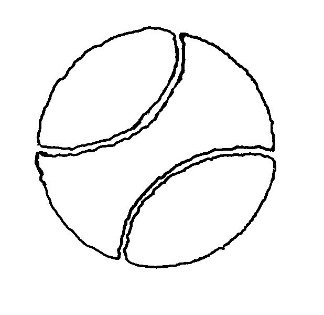 Scrimmage 	Perryton	Home Courts									Feb. 15th Borger		March 4th Girls and Mixed * TOP 4			March 5th Boys * TOP 4WT @ Borger	March 18th Boys * TOP 4			March 19th Girls and Mixed * TOP 4Amarillo 		March 26th – TOP 3 all teamsBOOKER		Monday April 1st – all teams Canadian		April 8th Girls – top 3			April 9th Boys and Mixed – top 3Amarillo		April 18th All teams * Top 3DISTRICT – Gruver – April 22nd/23rd only top 2REGIONALS – MAY 8th/9th – Rebel tennis Center Amarillo STATE – MAY 16th/17th – Blossom tennis Center – San Antonio 